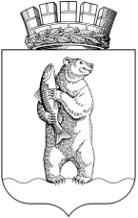 АДМИНИСТРАЦИЯгородского округа АнадырьПОСТАНОВЛЕНИЕОт 22.07.2021 			      	                                                              № 560В целях приведения нормативного правового акта городского округа в соответствие с Федеральным законом от                     26 декабря 2008 года № 294-ФЗ «О защите прав юридических лиц и индивидуальных предпринимателей при осуществлении государственного контроля (надзора) и муниципального контроля»,ПОСТАНОВЛЯЮ:1. Внести в  Постановление Администрации городского округа Анадырь от 26 декабря 2016 года № 831 «Об утверждении Административного регламента по осуществлению муниципального жилищного контроля на территории городского округа Анадырь» следующее изменение:Административный регламент по осуществлению муниципального жилищного контроля на территории городского округа Анадырь изложить в новой редакции согласно приложению к настоящему постановлению. 2. Опубликовать настоящее постановление в газете «Крайний Север», а также разместить на официальном информационно-правовом ресурсе городского округа Анадырь www.nowomariinsk.ru.3. Настоящее постановление вступает в силу со дня его официального опубликования.4. Контроль за исполнением настоящего постановления возложить на начальника отдела муниципального контроля и анализа Администрации городского округа Анадырь Соколова О.И.И.о. Главы Администрации                                                                С.Б. СпицынПриложение к Постановлению Администрациигородского округа Анадырьот 22 июля 2021 года № 560«УТВЕРЖДЕН Постановлением Администрациигородского округа Анадырьот 26 декабря 2016 года № 831Административный регламентпо осуществлению муниципального жилищного контроляна территории городского округа АнадырьI. Общие положения1.1. Наименование муниципальной функции: осуществление муниципального жилищного контроля на территории городского округа Анадырь (далее - муниципальная функция, муниципальный контроль).Под муниципальным жилищным контролем понимается деятельность органов местного самоуправления, уполномоченных на организацию и проведение на территории муниципального образования проверок соблюдения юридическими лицами, индивидуальными предпринимателями и гражданами обязательных требований, установленных в отношении муниципального жилищного фонда федеральными законами и законами субъектов Российской Федерации в области жилищных отношений, а также муниципальными правовыми актами. 1.2. Муниципальная функция осуществляется отделом муниципального контроля и анализа Администрации городского округа Анадырь. 1.3. Перечень нормативно-правовых актов, регулирующих осуществление муниципальной функции:1) Конституция Российской Федерации;2) Жилищный кодекс Российской Федерации; 3) Кодекс Российской Федерации об административных правонарушениях; 4) Федеральный закон от 6 октября 2003 года № 131-ФЗ «Об общих принципах организации местного самоуправления в Российской Федерации»;5) Федеральный закон от 26 декабря 2008 года № 294-ФЗ «О защите прав юридических лиц и индивидуальных предпринимателей при осуществлении государственного контроля (надзора) и муниципального контроля»; 6) Федеральный закон от 2 мая 2006 года № 59-ФЗ «О порядке рассмотрения обращений граждан Российской Федерации»;7) Постановление Правительства Российской Федерации от 13 августа 2006 года № 491 «Об утверждении Правил содержания общего имущества в многоквартирном доме и правил изменения размера платы за содержание и ремонт жилого помещения в случае оказания услуг и выполнения работ по управлению, содержанию и ремонту общего имущества в многоквартирном доме ненадлежащего качества и (или) с перерывами, превышающими установленную продолжительности»;8) Постановление Правительства Российской Федерации от 21 января 2006 года № 25 «Об утверждении Правил пользования жилыми помещениями»;9) Постановление Правительства Российской Федерации от 30 июня 2010 года № 489 «Об утверждении Правил подготовки органами государственного контроля (надзора) и органами муниципального контроля ежегодных планов проведения плановых проверок юридических лиц и индивидуальных предпринимателей»;10) Приказ Министерства экономического развития Российской Федерации от 30 апреля 2009 года № 141 «О реализации положений Федерального закона «О защите прав юридических лиц и индивидуальных предпринимателей при осуществлении государственного контроля (надзора) и муниципального контроля»;11) Закон Чукотского автономного округа от 27 ноября 2012 года                 № 105-ОЗ «О порядке взаимодействия органов муниципального жилищного контроля при организации и осуществлении муниципального жилищного контроля с уполномоченным органом исполнительной власти Чукотского автономного округа, осуществляющим региональный государственный жилищный надзор»;12) Постановление Администрации городского округа Анадырь от          20 января 2016 года № 22 «Об утверждении Положения о порядке осуществления муниципального жилищного контроля в городском округе Анадырь»;13) Устав городского округа Анадырь;14) настоящий Административный регламент.1.4. Предметом муниципального жилищного контроля на территории городского округа Анадырь в соответствии с законодательством является соблюдение юридическими лицами, индивидуальными предпринимателями и гражданами обязательных требований, установленных в отношении муниципального жилищного фонда федеральными законами, законами Чукотского автономного округа в области жилищных отношений, а также муниципальными правовыми актами, в том числе:обеспечение безопасных и комфортных условий проживания граждан в муниципальном жилищном фонде;повышение эффективности использования и содержания муниципального жилищного фонда;обеспечение сохранности муниципального жилищного фонда;предупреждение процесса старения и разрушения муниципального жилищного фонда;осуществление контроля соблюдения правил предоставления коммунальных услуг нанимателям жилых помещений муниципального жилищного фонда;осуществление контроля подготовки муниципального жилищного фонда к сезонной эксплуатации;предупреждение, выявление и пресечение нарушений законодательства в сфере использования и сохранности муниципального жилищного фонда, соответствия жилых помещений данного фонда установленным санитарным и техническим правилам и нормам, иным требованиям законодательства.1.5. Органом, уполномоченным на осуществление муниципального жилищного контроля на территории городского округа Анадырь, является Администрация городского округа Анадырь (далее – Администрация).Муниципальная функция осуществляется должностными лицами (муниципальными инспекторами), уполномоченными осуществлять муниципальный жилищный контроль на территории городского округа Анадырь. Ответственными должностными лицами (муниципальными инспекторами) Администрации, уполномоченными осуществлять муниципальный жилищный контроль, являются начальник отдела и эксперт отдела муниципального контроля и анализа.При осуществлении муниципального контроля муниципальные инспекторы обязаны:1) своевременно и в полной мере исполнять предоставленные в соответствии с законодательством Российской Федерации полномочия по предупреждению, выявлению и пресечению нарушений юридическими лицами, индивидуальными предпринимателями и физическими лицами обязательных требований, установленных в отношении муниципального жилищного фонда федеральными законами, законами Чукотского автономного округа в области жилищных отношений, а также муниципальными правовыми актами;2) соблюдать законодательство Российской Федерации, права и законные интересы юридического лица, индивидуального предпринимателя, физического лица, проверка которых проводится;3) проводить проверку на основании распоряжения ы Администрации о ее проведении в соответствии с ее назначением;4) проводить проверку только во время исполнения служебных обязанностей, выездную проверку только при предъявлении служебных удостоверений, копии распоряжения Главы Администрации;5) не препятствовать руководителю, иному должностному лицу или уполномоченному представителю юридического лица, индивидуальному предпринимателю, его уполномоченному представителю, физическому лицу присутствовать при проведении проверки и давать разъяснения по вопросам, относящимся к предмету проверки;6) предоставлять руководителю, иному должностному лицу или уполномоченному представителю юридического лица, индивидуальному предпринимателю, его уполномоченному представителю, физическому лицу, присутствующим при проведении проверки, информацию и документы, относящиеся к предмету проверки;7) знакомить руководителя, иное должностное лицо или уполномоченного представителя юридического лица, индивидуального предпринимателя, его уполномоченного представителя, физическое лицо с результатами проверки;8) знакомить руководителя, иное должностное лицо или уполномоченного представителя юридического лица, индивидуального предпринимателя, его уполномоченного представителя, физическое лицо с документами и (или) информацией, полученными в рамках межведомственного информационного взаимодействия;9) учитывать при определении мер, принимаемых по фактам выявленных нарушений, соответствие указанных мер тяжести нарушений, их потенциальной опасности для жизни, здоровья людей, для животных, растений, окружающей среды, объектов культурного наследия (памятников истории и культуры) народов Российской Федерации, музейных предметов и музейных коллекций, включенных в состав Музейного фонда Российской Федерации, особо ценных, в том числе уникальных, документов Архивного фонда Российской Федерации, документов, имеющих особое историческое, научное, культурное значение, входящих в состав национального библиотечного фонда, безопасности государства, для возникновения чрезвычайных ситуаций природного и техногенного характера, а также не допускать необоснованное ограничение прав и законных интересов граждан, в том числе индивидуальных предпринимателей, юридических лиц и физических  лиц;10) доказывать обоснованность своих действий при их обжаловании юридическими лицами, индивидуальными предпринимателями, физическими лицами в порядке, установленном законодательством Российской Федерации;11) соблюдать сроки проведения проверки, установленные настоящим Административным регламентом;12) не требовать от юридического лица, индивидуального предпринимателя, физического лица документы и иные сведения, представление которых не предусмотрено законодательством Российской Федерации;13) перед началом проведения выездной проверки по просьбе руководителя, иного должностного лица или уполномоченного представителя юридического лица, индивидуального предпринимателя, его уполномоченного представителя, физического лица ознакомить их с положениями настоящего Административного регламента, в соответствии с которым проводится проверка;14) осуществлять запись о проведенной проверке в журнале учета проверок в случае его наличия у юридического лица, индивидуального предпринимателя.При проведении проверок муниципальные инспекторы обязаны соблюдать ограничения, установленные статьей 15 Федерального закона от 26 декабря 2008 года № 294-ФЗ «О защите прав юридических лиц и индивидуальных предпринимателей при осуществлении государственного контроля (надзора) и муниципального контроля» (далее – Федеральный закон от 26 декабря 2008 года  № 294-ФЗ).1.6. Права муниципальных инспекторов при осуществлении муниципального контроля:1) проверять соблюдение юридическими лицами, индивидуальными предпринимателями и физическими лицами обязательных требований, установленных в отношении муниципального жилищного фонда федеральными законами и законами Чукотского автономного округа в области жилищных отношений, а также муниципальными правовыми актами (далее - обязательные требования), в том числе требований:по использованию жилых помещений муниципального жилищного фонда в соответствии с их назначением, установленным Жилищным кодексом Российской Федерации с учетом соблюдения прав и законных интересов проживающих в жилом помещении граждан, соседей;по сохранности жилых помещений муниципального жилищного фонда;по обеспечению надлежащего состояния жилых помещений муниципального жилищного фонда;о порядке переустройства и перепланировки жилых помещений муниципального жилищного фонда;2) запрашивать и получать на основании мотивированных письменных запросов от органов государственной власти, органов местного самоуправления, юридических лиц, индивидуальных предпринимателей и граждан информацию и документы, необходимые для проверки соблюдения обязательных требований; 3) беспрепятственно по предъявлении служебного удостоверения и копии распоряжения Администрации о назначении проверки посещать территорию и расположенные на ней многоквартирные дома, наемные дома социального использования, помещения общего пользования в многоквартирных домах, с согласия собственников помещений в многоквартирном доме, нанимателей жилых помещений по договорам социального найма, нанимателей жилых помещений по договорам найма жилых помещений жилищного фонда социального использования посещать такие помещения в многоквартирном доме и проводить их обследования; проводить исследования, испытания, расследования, экспертизы и другие мероприятия по контролю, проверять соблюдение наймодателями жилых помещений в наемных домах социального использования обязательных требований к наймодателям и нанимателям жилых помещений в таких домах, к заключению и исполнению договоров найма жилых помещений жилищного фонда социального использования и договоров найма жилых помещений, соблюдение проверяемыми лицами требований к представлению документов, подтверждающих сведения, необходимые для учета в муниципальном реестре наемных домов социального использования; проверять соответствие устава товарищества собственников жилья, жилищного, жилищно-строительного или иного специализированного потребительского кооператива, внесенных в устав такого товарищества или такого кооператива изменений требованиям законодательства Российской Федерации; по заявлениям собственников помещений в многоквартирном доме проверять правомерность принятия общим собранием собственников помещений в многоквартирном доме решения о создании товарищества собственников жилья, правомерность избрания общим собранием членов товарищества собственников жилья, жилищного, жилищно-строительного или иного специализированного потребительского кооператива правления товарищества собственников жилья, жилищного, жилищно-строительного или иного специализированного потребительского кооператива, правомерность избрания общим собранием членов товарищества собственников жилья или правлением товарищества собственников жилья председателя правления такого товарищества, правомерность избрания правлением жилищного, жилищно-строительного или иного специализированного потребительского кооператива председателя правления такого кооператива, правомерность принятия общим собранием собственников помещений в многоквартирном доме решения о выборе управляющей организации в целях заключения с ней договора управления многоквартирным домом, правомерность утверждения условий этого договора и его заключения, правомерность заключения с управляющей организацией договора оказания услуг и (или) выполнения работ по содержанию и ремонту общего имущества в многоквартирном доме, правомерность заключения лицами договоров оказания услуг по содержанию и (или) выполнению работ по ремонту общего имущества в многоквартирном доме, правомерность утверждения условий данных договоров;4) выдавать предписания о прекращении нарушений обязательных требований, об устранении выявленных нарушений, о проведении мероприятий по обеспечению соблюдения обязательных требований, в том числе об устранении в шестимесячный срок со дня направления такого предписания несоответствия устава товарищества собственников жилья, жилищного, жилищно-строительного или иного специализированного потребительского кооператива, внесенных в устав изменений обязательным требованиям;5) составлять протоколы об административных правонарушениях, предусмотренных частью 1 статьи 19.4, статьей 19.4.1, частью 1 статьи 19.5 и статьей 19.7 Кодекса Российской Федерации об административных правонарушениях, а также административных правонарушений, связанных с нарушениями обязательных требований, принимать меры по предотвращению таких нарушений;6) направлять в уполномоченные органы материалы, содержащие признаки административных правонарушений, возбуждение дел по которым не входит в компетенцию органов муниципального жилищного контроля;7) направлять в уполномоченные органы материалы, связанные с нарушениями обязательных требований, для решения вопросов о возбуждении уголовных дел по признакам преступлений;8) применять предусмотренные действующим законодательством меры ограничительного, предупредительного и профилактического характера, направленные на недопущение и (или) пресечение нарушений юридическими лицами, индивидуальными предпринимателями, физическими лицами обязательных требований по вопросам обеспечения сохранности муниципального жилищного фонда, а также меры по ликвидации последствий указанных нарушений.1.7. Администрация как орган муниципального жилищного контроля вправе обратиться в суд с заявлениями:1) о признании недействительным решения, принятого общим собранием собственников помещений в многоквартирном доме либо общим собранием членов товарищества собственников жилья, жилищного, жилищно-строительного или иного специализированного потребительского кооператива с нарушением требований Жилищного кодекса;2) о ликвидации товарищества собственников жилья, жилищного, жилищно-строительного или иного специализированного потребительского кооператива в случае неисполнения в установленный срок предписания об устранении несоответствия устава такого товарищества или такого кооператива, внесенных в устав такого товарищества или такого кооператива изменений требованиям Жилищного кодекса либо в случае выявления нарушений порядка создания такого товарищества или такого кооператива, если эти нарушения носят неустранимый характер;3) о признании договора управления многоквартирным домом, договора оказания услуг и (или) выполнения работ по содержанию и ремонту общего имущества в многоквартирном доме либо договора оказания услуг по содержанию и (или) выполнению работ по ремонту общего имущества в многоквартирном доме недействительными в случае неисполнения в установленный срок предписания об устранении нарушений требований Жилищного кодекса о выборе управляющей организации, об утверждении условий договора управления многоквартирным домом и о его заключении, о заключении договора оказания услуг и (или) выполнения работ по содержанию и ремонту общего имущества в многоквартирном доме либо договора оказания услуг по содержанию и (или) выполнению работ по ремонту общего имущества в многоквартирном доме, об утверждении условий указанных договоров;4) в защиту прав и законных интересов собственников, нанимателей и других пользователей жилых помещений по их обращению или в защиту прав, свобод и законных интересов неопределенного круга лиц в случае выявления нарушения обязательных требований;5) о признании договора найма жилого помещения жилищного фонда социального использования недействительным в случае неисполнения в установленный срок предписания об устранении несоответствия данного договора обязательным требованиям, установленным Жилищным кодексом.1.8. Лица, в отношении которых осуществляются мероприятия по контролю, имеют право:1) непосредственно присутствовать при проведении проверки, давать объяснения по вопросам, относящимся к предмету проверки;2) получать от органа муниципального контроля, его должностных лиц информацию, которая относится к предмету проверки и предоставление которой предусмотрено настоящим Административным регламентом;а) знакомиться с документами и (или) информацией, полученными органами муниципального контроля в рамках межведомственного информационного взаимодействия от иных государственных органов, органов местного самоуправления либо подведомственных государственным органам или органам местного самоуправления организаций, в распоряжении которых находятся эти документы и (или) информация;б) представлять документы и (или) информацию, запрашиваемые в рамках межведомственного информационного взаимодействия, в орган муниципального контроля по собственной инициативе;3) знакомиться с результатами проверки и указывать в акте проверки о своем ознакомлении с результатами проверки, согласии или несогласии с ними, а также с отдельными действиями должностных лиц органа муниципального контроля;4) обжаловать действия (бездействие) должностных лиц органа муниципального контроля, повлекшие за собой нарушение прав юридического лица, индивидуального предпринимателя, физического лица при проведении проверки, в административном и (или) судебном порядке в соответствии с законодательством Российской Федерации;5) привлекать Уполномоченного при Президенте Российской Федерации по защите прав предпринимателей либо уполномоченного по защите прав предпринимателей в Чукотском автономном округе к участию в проверке.1.9. При проведении проверок юридические лица, индивидуальные предприниматели, физические лица обязаны:1) обеспечить присутствие руководителей, иных должностных лиц или уполномоченных представителей юридических лиц; индивидуальные предприниматели и физические лица обязаны присутствовать лично или обеспечить присутствие уполномоченных представителей, ответственных за организацию и проведение мероприятий по выполнению обязательных требований, являющихся предметом муниципального контроля;2) предоставить муниципальным инспекторам, проводящим выездную проверку, возможность ознакомиться с документами, связанными с целями, задачами и предметом выездной проверки, в случае, если выездной проверке 
не предшествовало проведение документарной проверки;3) обеспечить доступ проводящих выездную проверку муниципальных инспекторов на территорию, в используемые при осуществлении деятельности здания, строения, сооружения, помещения, к используемым оборудованию, подобным объектам;4) представлять в срок, установленный настоящим Административным регламентом, по мотивированному запросу Администрации необходимые для рассмотрения в ходе проведения документарной проверки документы;5) вести журнал учета проверок по типовой форме согласно Приложению № 4 к Приказу Министерства экономического развития Российской Федерации от 30 апреля 2009 года № 141 «О реализации положений Федерального закона «О защите прав юридических лиц и индивидуальных предпринимателей при осуществлении государственного контроля (надзора) и муниципального контроля (далее – Приказ Минэкономразвития от 30 апреля 2009 года  № 141);1.10. Результатами исполнения муниципальной функции являются:составление акта проверки;в случае выявления нарушений - выдача предписаний о прекращении нарушений обязательных требований, об устранении выявленных нарушений, 
о проведении мероприятий по обеспечению соблюдения обязательных требований;направление в уполномоченные органы материалов, содержащих признаки административных правонарушений, возбуждение дел по которым не входит в компетенцию органов муниципального жилищного контроля;направление в уполномоченные органы материалов, связанных 
с нарушениями обязательных требований, для решения вопросов о возбуждении уголовных дел по признакам преступлений.II. Требования к порядку осуществления муниципального контроля2.1. Информация об условиях и порядке проведения проверок предоставляется должностными лицами отдела муниципального контроля и анализа Администрации любым лицам при непосредственном обращении в Администрацию, расположенную по адресу: 689000, Чукотский АО г. Анадырь, ул. Рультытегина, д.1, кабинет 38.График (режим) работы Администрации: понедельник-четверг:	с 9.00 до 18.45 (перерыв с 13.00 до14.30);пятница:  с 9.00 до 17.30 (перерыв с 13.00 до 14.30);суббота, воскресенье:  выходные дни.2.2. Телефон отдела муниципального контроля и анализа Администрации: 8 (42722) 6-36-24.2.3. Порядок информирования об осуществлении муниципального контроля включает в себя: размещение настоящего Административного регламента на официальном информационно-правовом ресурсе городского округа Анадырь  www.nowomariinsk.ru; в устной форме - лично или по телефону;в письменной форме - по письменным обращениям, направленным в Администрацию.2.4. При информировании об условиях и порядке проведения проверок по письменным обращениям ответ на обращение направляется по почте в адрес заявителя в течение 30 дней со дня регистрации письменного обращения. При информировании по поступившему обращению в форме электронного документа ответ направляется в форме электронного документа по адресу электронной почты, указанному в обращении, или в письменной форме по почтовому адресу, указанному в обращении, в течение 30 дней со дня регистрации обращения.2.5. Общий срок проведения проверки (документарной, выездной) в рамках осуществления муниципального контроля не может превышать 20 рабочих дней.В отношении одного субъекта малого предпринимательства общий срок проведения плановых выездных проверок не может превышать пятьдесят часов для малого предприятия и пятнадцать часов для микропредприятия в год.Срок проведения плановой проверки составляет не более чем пятнадцать рабочих дней со дня начала ее проведения. В отношении одного резидента Арктической зоны, являющегося субъектом малого предпринимательства, общий срок проведения плановых выездных проверок не может превышать сорок часов в год для малого предприятия и десять часов в год для микропредприятия. В случаях, связанных с необходимостью проведения сложных и (или) длительных специальных расследований и экспертиз, на основании мотивированных предложений должностных лиц органов государственного контроля (надзора) и органов муниципального контроля, проводящих проверку, срок проведения проверки продлевается, но не более чем на тридцать часов в отношении малых предприятий, не более чем на десять часов в отношении микропредприятий и не более чем на пятнадцать рабочих дней в отношении других резидентов Арктической зоны. Срок проведения плановой проверки в отношении резидента Арктической зоны может быть продлен по предложению резидента Арктической зоны, в отношении которого проводится данная проверка. Указанные положения не применяются в случаях, если для видов муниципального контроля, специально оговоренных в Федеральном законе от 26 декабря 2008 года № 294-ФЗ, федеральными законами установлены специальные сроки проведения плановых проверок. Срок проведения плановой проверки составляет не более чем пятнадцать рабочих дней с даты начала ее проведения. В отношении одного резидента территории опережающего социально-экономического развития, являющегося субъектом малого предпринимательства, общий срок проведения плановых выездных проверок не может превышать сорок часов для малого предприятия и десять часов для микропредприятия в год. В исключительных случаях, связанных с необходимостью проведения сложных и (или) длительных специальных расследований и экспертиз на основании мотивированных предложений должностных лиц органов государственного контроля (надзора) и органов муниципального контроля, проводящих проверку, срок проведения проверки продлевается, но не более чем на тридцать часов в отношении малых предприятий, не более чем на десять часов в отношении микропредприятий и не более чем на пятнадцать рабочих дней в отношении других резидентов территории опережающего социально-экономического развития;В случае необходимости при проведении проверки, указанной в абзаце 2 настоящего пункта, получения документов и (или) информации в рамках межведомственного информационного взаимодействия проведение проверки может быть приостановлено Главой Администрации на срок, необходимый для осуществления межведомственного информационного взаимодействия, но не более чем на десять рабочих дней. Повторное приостановление проведения проверки не допускается. На период действия срока приостановления проведения проверки приостанавливаются связанные с указанной проверкой действия органа муниципального контроля на территории, в зданиях, строениях, сооружениях, помещениях, на иных объектах субъекта малого предпринимательства.В исключительных случаях, связанных с необходимостью проведения сложных и (или) длительных исследований, испытаний, специальных экспертиз и расследований на основании мотивированных предложений должностных лиц органа государственного контроля (надзора), органа муниципального контроля, проводящих выездную плановую проверку, срок проведения выездной плановой проверки может быть продлен руководителем такого органа, но не более чем на двадцать рабочих дней, в отношении малых предприятий не более чем на пятьдесят часов, микропредприятий не более чем на пятнадцать часов.Руководитель юридического лица, индивидуальный предприниматель, физическое лицо информируется о продлении срока проверки посредством факсимильной связи или электронной почты не позднее дня, следующего за днем подписания соответствующего распоряжения, с последующим вручением его копии в порядке, предусмотренном настоящим Административным регламентом.Акт проверки составляется непосредственно в день завершения проверки. В случае если для составления акта проверки необходимо получить заключения по результатам проведенных исследований, испытаний, специальных расследований, экспертиз, акт проверки составляется в срок, не превышающий трёх рабочих дней после завершения мероприятий по контролю.III. Состав, последовательность и сроки выполнения административных процедур (действий), требования к порядку их исполнения3.1. При осуществлении муниципального жилищного контроля Администрацией выполняются следующие административные процедуры: планирование проверок деятельности юридических лиц и индивидуальных предпринимателей в сфере использования жилищного фонда;принятие решения о проведении проверки (плановой или внеплановой);направление заявления в орган прокуратуры о согласовании органом муниципального контроля с органом прокуратуры проведения внеплановой выездной/документарной проверки юридического лица, индивидуального предпринимателя (по форме согласно Приложению 3 к настоящему Административному регламенту);издание распоряжения о проведении проверки (по форме согласно Приложению 1 к настоящему Административному регламенту);проведение проверки (документарной или выездной);оформление результатов проведения проверки: составление акта проверки и ознакомление с его содержанием руководителя, иного должностного лица или уполномоченного представителя юридического лица, индивидуального предпринимателя, его уполномоченного представителя, физического лица (по форме согласно Приложению 2 к настоящему Административному регламенту); выдача предписания о прекращении нарушений обязательных требований при использовании муниципального жилищного фонда на территории городского округа Анадырь (по форме согласно Приложению 4 к настоящему Административному регламенту); выдача предписания об устранении выявленных нарушений при использовании муниципального жилищного фонда на территории городского округа Анадырь (по форме согласно Приложению 5 к настоящему Административному регламенту);- выдача предписания о проведении мероприятий по обеспечению соблюдения обязательных требований при использовании муниципального жилищного фонда на территории городского округа Анадырь (по форме согласно Приложению 6 к настоящему Административному регламенту).3.2. Порядок организации проверки.3.2.1. Проверка проводится на основании распоряжения Администрации по типовой форме в соответствии с Приложением 1 к настоящему Административному регламенту.Проверка может проводиться только муниципальным инспектором или муниципальными инспекторами, которые указаны в распоряжении Администрации.Подготовка проекта распоряжения Администрации о проведении проверки осуществляется муниципальным инспектором отдела муниципального контроля и анализа Администрации.3.2.2. В распоряжении Администрации указываются:1) наименование органа муниципального контроля, а также вид  муниципального контроля;2) фамилии, имена, отчества, должности должностного лица или должностных лиц, уполномоченных на проведение проверки, а также привлекаемых к проведению проверки экспертов, представителей экспертных организаций;3) наименование юридического лица или фамилия, имя, отчество индивидуального предпринимателя, проверка которых проводится, места нахождения юридических лиц (их филиалов, представительств, обособленных структурных подразделений) или места фактического осуществления деятельности индивидуальными предпринимателями;4) цели, задачи, предмет проверки и срок ее проведения;5) правовые основания проведения проверки;6) подлежащие проверке обязательные требования и требования, установленные муниципальными правовыми актами, в том числе реквизиты проверочного листа (списка контрольных вопросов), если при проведении плановой проверки должен быть использован проверочный лист (список контрольных вопросов);7) сроки проведения и перечень мероприятий по контролю, необходимых для достижения целей и задач проведения проверки;8) перечень административных регламентов по осуществлению муниципального контроля;9) перечень документов, представление которых юридическим лицом, индивидуальным предпринимателем необходимо для достижения целей и задач проведения проверки;10) даты начала и окончания проведения проверки;11) иные сведения, если это предусмотрено формой распоряжения Администрации как органа муниципального контроля.3.2.3. Заверенная печатью копия распоряжения Администрации вручается под роспись муниципальными инспекторами Администрации, проводящими проверку, руководителю, иному должностному лицу или уполномоченному представителю юридического лица, индивидуальному предпринимателю, его уполномоченному представителю, физическому лицу одновременно с предъявлением служебных удостоверений. По требованию подлежащих проверке лиц муниципальные инспекторы Администрации обязаны представить информацию об этих органах, а также об экспертах, экспертных организациях в целях подтверждения своих полномочий.Оплата услуг экспертов и экспертных организаций, а также возмещение понесенных ими в связи с участием в мероприятиях по контролю расходов производится в порядке и в размерах, которые установлены Правительством Российской Федерации;3.2.4. По просьбе руководителя, иного должностного лица или уполномоченного представителя юридического лица, индивидуального предпринимателя, его уполномоченного представителя, физического лица муниципальные инспекторы Администрации обязаны ознакомить подлежащих проверке лиц с настоящим Административным регламентом проведения мероприятий по контролю и порядком их проведения на объектах, используемых юридическим лицом, индивидуальным предпринимателем, физическим лицом при осуществлении деятельности.3.3. Проведение плановой проверки.3.3.1. Плановые проверки проводятся в соответствии с ежегодным планом проведения плановых проверок юридических лиц, индивидуальных предпринимателей, утвержденным Главой Администрации, согласованным в установленном порядке с органами прокуратуры и размещенным в установленном порядке в средствах массовой информации и сети Интернет.3.3.2. Основанием для принятия решения о проведении плановой проверки является ежегодный план проведения проверок соответствующего юридического лица, индивидуального предпринимателя, физического лица, утвержденный Главой Администрации, согласованным в установленном порядке с органами прокуратуры и размещенным в установленном порядке в средствах массовой информации и сети Интернет.3.3.3. Основанием для включения плановой проверки в ежегодный план проведения плановых проверок является истечение одного года со дня:1) начала осуществления товариществом собственников жилья, жилищным, жилищно-строительным кооперативом или иным специализированным потребительским кооперативом деятельности по управлению многоквартирными домами в соответствии с представленным в орган государственного жилищного надзора уведомлением о начале осуществления указанной деятельности;2) постановки на учет в муниципальном реестре наемных домов социального использования первого наемного дома социального использования, наймодателем жилых помещений в котором является лицо, деятельность которого подлежит проверке;3) окончания проведения последней плановой проверки юридического лица, индивидуального предпринимателя;4) установления или изменения нормативов потребления коммунальных ресурсов (коммунальных услуг).3.3.4. В срок до 1 сентября года, предшествующего году проведения плановых проверок, Администрация как орган муниципального контроля направляет проект ежегодного плана проведения плановых проверок юридических лиц (их филиалов, представительств, обособленных структурных подразделений) и индивидуальных предпринимателей в органы прокуратуры.В ежегодных планах проведения плановых проверок в отношении юридических лиц (их филиалов, представительств, обособленных структурных подразделений) и индивидуальных предпринимателей указываются следующие сведения:1) наименования юридических лиц (их филиалов, представительств, обособленных структурных подразделений), фамилии, имена, отчества индивидуальных предпринимателей, деятельность которых подлежит плановым проверкам, места нахождения юридических лиц (их филиалов, представительств, обособленных структурных подразделений) или места фактического осуществления деятельности индивидуальными предпринимателями;2) цель и основание проведения каждой плановой проверки;3) дата начала и сроки проведения каждой плановой проверки;4) наименование органа муниципального контроля, осуществляющего конкретную плановую проверку; при проведении плановой проверки органами государственного контроля (надзора), органами муниципального контроля совместно указываются наименования всех участвующих в такой проверке органов.Ежегодный план проведения плановых проверок в отношении граждан утверждается Главой Администрации  не позднее трех недель до даты начала первой проверки и размещается на информационно-правовом ресурсе городского округа Анадырь  www.nowomariinsk.ru.В планах проведения плановых проверок в отношении физических лиц указываются следующие сведения:1) фамилия, имя и отчество физического лица, подлежащего плановой проверке;2) цель и основание проведения каждой плановой проверки;3) дата и сроки проведения каждой плановой проверки;4) наименование органа муниципального контроля, осуществляющего конкретную плановую проверку.При проведении плановой проверки физических лиц органом муниципального контроля в планах проведения плановых проверок указываются наименования всех совместно участвующих в такой проверке органов. Привлечение сотрудников заинтересованных органов, участвующих в планируемых мероприятиях по муниципальному контролю, и других муниципальных образований к проведению совместных мероприятий по муниципальному контролю производится по согласованию с руководителями указанных органов.При проведении плановой проверки юридических лиц и индивидуальных предпринимателей органом муниципального контроля в планах проведения плановых проверок указываются наименования привлекаемых к проведению проверки экспертов.О проведении плановой проверки юридическое лицо, индивидуальный предприниматель уведомляются органом муниципального контроля не позднее чем за три рабочих дня до начала ее проведения посредством направления копии распоряжения Администрации о начале проведения плановой проверки заказным почтовым отправлением с уведомлением о вручении и (или) посредством электронного документа, подписанного усиленной квалифицированной электронной подписью и направленного по адресу электронной почты юридического лица, индивидуального предпринимателя, если такой адрес содержится соответственно в едином государственном реестре юридических лиц, едином государственном реестре индивидуальных предпринимателей либо ранее был представлен юридическим лицом, индивидуальным предпринимателем орган муниципального контроля, или иным доступным способом.3.3.5. При наличии оснований, предусмотренных пунктом 3.3.2 настоящего Административного регламента, муниципальный инспектор осуществляет подготовку проекта распоряжения о проведении проверки.3.3.6. Проект распоряжения о проведении проверки в срок не позднее 
15 рабочих дней до даты начала проверки представляется на подпись и в течение трёх рабочих дней подписывается Главой Администрации. 3.3.7. Изменения в ходе проведения проверки персонального состава муниципальных инспекторов, уполномоченных на проведение проверки, продление срока проведения проверки оформляются распоряжением Администрации.3.3.8. При подготовке к плановой проверке муниципальный инспектор определяет перечень документов, которые необходимо изучить для достижения целей и задач проверки юридического лица, индивидуального предпринимателя, физического лица, а также направляет копию распоряжения о проведении проверки в адрес юридического лица (филиала (представительства) юридического лица), места жительства индивидуального предпринимателя, физического лица заказным почтовым отправлением с уведомлением о вручении, нарочным или в форме электронного документа, подписанного электронной цифровой подписью, иным доступным способом не позднее чем за три рабочих дня до даты начала проведения проверки.3.3.9. В случае проведения проверки юридического лица, индивидуального предпринимателя - члена саморегулируемой организации, копия распоряжения о проведении проверки также направляется в адрес указанной организации.3.4. Проведение внеплановой проверки.3.4.1. Внеплановая проверка проводится по следующим основаниям и в следующих случаях:1) истечение срока исполнения юридическим лицом, индивидуальным предпринимателем ранее выданного предписания об устранении выявленного нарушения обязательных требований и (или) требований, установленных муниципальными правовыми актами;2) поступление в орган муниципального контроля заявления от юридического лица или индивидуального предпринимателя о предоставлении правового статуса, специального разрешения (лицензии) на право осуществления отдельных видов деятельности или разрешения (согласования) на осуществление иных юридически значимых действий, если проведение соответствующей внеплановой проверки юридического лица, индивидуального предпринимателя предусмотрено правилами предоставления правового статуса, специального разрешения (лицензии), выдачи разрешения (согласования);3) мотивированное представление должностного лица органа муниципального контроля по результатам анализа результатов мероприятий по контролю без взаимодействия с юридическими лицами, индивидуальными предпринимателями, рассмотрения или предварительной проверки поступивших в орган муниципального контроля обращений и заявлений граждан, в том числе индивидуальных предпринимателей, юридических лиц, информации от органов государственной власти, органов местного самоуправления, из средств массовой информации о следующих фактах:а) возникновение угрозы причинения вреда жизни, здоровью граждан, вреда животным, растениям, окружающей среде, объектам культурного наследия (памятникам истории и культуры) народов Российской Федерации, музейным предметам и музейным коллекциям, включенным в состав Музейного фонда Российской Федерации, особо ценным, в том числе уникальным, документам Архивного фонда Российской Федерации, документам, имеющим особое историческое, научное, культурное значение, входящим в состав национального библиотечного фонда, безопасности государства, а также угрозы чрезвычайных ситуаций природного и техногенного характера;б) причинение вреда жизни, здоровью граждан, вреда животным, растениям, окружающей среде, объектам культурного наследия (памятникам истории и культуры) народов Российской Федерации, музейным предметам и музейным коллекциям, включенным в состав Музейного фонда Российской Федерации, особо ценным, в том числе уникальным, документам Архивного фонда Российской Федерации, документам, имеющим особое историческое, научное, культурное значение, входящим в состав национального библиотечного фонда, безопасности государства, а также возникновение чрезвычайных ситуаций природного и техногенного характера;4) поступление в орган муниципального жилищного контроля обращений и заявлений граждан, в том числе индивидуальных предпринимателей, юридических лиц, информации от органов государственной власти, органов местного самоуправления, выявление в системе информации о фактах нарушения требований к порядку создания товарищества собственников жилья, жилищного, жилищно-строительного или иного специализированного потребительского кооператива, уставу товарищества собственников жилья, жилищного, жилищно-строительного или иного специализированного потребительского кооператива и порядку внесения изменений в устав такого товарищества или такого кооператива, порядку принятия собственниками помещений в многоквартирном доме решения о выборе юридического лица независимо от организационно-правовой формы или индивидуального предпринимателя, осуществляющих деятельность по управлению многоквартирным домом (далее - управляющая организация), в целях заключения с управляющей организацией договора управления многоквартирным домом, решения о заключении с управляющей организацией договора оказания услуг и (или) выполнения работ по содержанию и ремонту общего имущества в многоквартирном доме, решения о заключении с указанными в части 1 статьи 164 Жилищного кодекса лицами договоров оказания услуг по содержанию и (или) выполнению работ по ремонту общего имущества в многоквартирном доме, порядку утверждения условий этих договоров и их заключения, порядку содержания общего имущества собственников помещений в многоквартирном доме и осуществления текущего и капитального ремонта общего имущества в данном доме, о фактах нарушения управляющей организацией обязательств, о фактах нарушения в области применения предельных (максимальных) индексов изменения размера вносимой гражданами платы за коммунальные услуги, о фактах необоснованности размера установленного норматива потребления коммунальных ресурсов (коммунальных услуг), нарушения требований к составу нормативов потребления коммунальных ресурсов (коммунальных услуг), несоблюдения условий и методов установления нормативов потребления коммунальных ресурсов (коммунальных услуг), о фактах нарушения наймодателями жилых помещений в наемных домах социального использования обязательных требований к наймодателям и нанимателям жилых помещений в таких домах, к заключению и исполнению договоров найма жилых помещений жилищного фонда социального использования и договоров найма жилых помещений. Внеплановая проверка по указанным основаниям проводится без согласования с органами прокуратуры и без предварительного уведомления проверяемой организации о проведении внеплановой проверки;5) выявление при проведении мероприятий по контролю без взаимодействия с юридическими лицами, индивидуальными предпринимателями параметров деятельности юридического лица, индивидуального предпринимателя, соответствие которым или отклонение от которых согласно утвержденным федеральным органом исполнительной власти, осуществляющим функции по выработке и реализации государственной политики и нормативно-правовому регулированию в установленной сфере деятельности, индикаторам риска нарушения обязательных требований является основанием для проведения внеплановой проверки, предусмотренным действующим законодательством о муниципальном жилищном контроле;6) приказ (распоряжение) руководителя органа государственного контроля (надзора), изданный в соответствии с поручениями Президента Российской Федерации, Правительства Российской Федерации и на основании требования прокурора о проведении внеплановой проверки в рамках надзора за исполнением законов по поступившим в органы прокуратуры материалам и обращениям;7) поступление в орган государственного жилищного надзора, орган муниципального жилищного контроля обращений и заявлений граждан, в том числе индивидуальных предпринимателей, юридических лиц, информации от органов государственной власти, органов местного самоуправления, выявление органом государственного жилищного надзора, органом муниципального жилищного контроля в системе ГИС ЖКХ информации о фактах нарушения требований правил предоставления, приостановки и ограничения предоставления коммунальных услуг собственникам и пользователям помещений в многоквартирных домах и жилых домах, требований к порядку создания товарищества собственников жилья, жилищного, жилищно-строительного или иного специализированного потребительского кооператива, уставу товарищества собственников жилья, жилищного, жилищно-строительного или иного специализированного потребительского кооператива и порядку внесения изменений в устав такого товарищества или такого кооператива, порядку принятия собственниками помещений в многоквартирном доме решения о выборе юридического лица независимо от организационно-правовой формы или индивидуального предпринимателя, осуществляющих деятельность по управлению многоквартирным домом (далее - управляющая организация), в целях заключения с управляющей организацией договора управления многоквартирным домом, решения о заключении с управляющей организацией договора оказания услуг и (или) выполнения работ по содержанию и ремонту общего имущества в многоквартирном доме, решения о заключении с указанными лицами договоров оказания услуг по содержанию и (или) выполнению работ по ремонту общего имущества в многоквартирном доме, порядку утверждения условий этих договоров и их заключения, порядку содержания общего имущества собственников помещений в многоквартирном доме и осуществления текущего и капитального ремонта общего имущества в данном доме, о фактах нарушения требований к порядку осуществления перевода жилого помещения в нежилое помещение в многоквартирном доме, к порядку осуществления перепланировки и (или) переустройства помещений в многоквартирном доме;8) органы муниципального контроля проводят внеплановую проверку резидента территории опережающего социально-экономического развития по истечении двух месяцев с даты выдачи предписания об устранении нарушений. В случае, если для устранения нарушений требуется более чем два месяца, внеплановая проверка проводится в сроки, определенные в предписании об устранении нарушений, но не позднее чем в течение шести месяцев с даты вынесения такого предписания;8) органы муниципального контроля вправе проводить внеплановую проверку резидента Арктической зоны по истечении двух месяцев со дня выдачи предписания об устранении нарушений. В случае, если резидентом Арктической зоны, в отношении которого было выдано указанное предписание, представлено уведомление об устранении нарушений, органы государственного контроля (надзора) и органы муниципального контроля вправе проводить внеплановую проверку ранее чем по истечении двух месяцев со дня выдачи предписания об устранении нарушений. В случае, если для устранения нарушений требуется более чем два месяца, внеплановая проверка проводится в сроки, определенные предписанием об устранении нарушений, но не позднее чем в течение шести месяцев со дня вынесения указанного предписания.3.4.2. Обращения и заявления, не позволяющие установить лицо, обратившееся в орган муниципального контроля, а также обращения и заявления, не содержащие сведений о фактах, указанных в подпункте 2 пункта 3.4.1. Административного регламента, не могут служить основанием для проведения внеплановой проверки. В случае, если изложенная в обращении или заявлении информация может в соответствии с подпунктом 2 пункта 3.4.1. Административного регламента являться основанием для проведения внеплановой проверки, должностное лицо органа муниципального контроля при наличии у него обоснованных сомнений в авторстве обращения или заявления обязано принять разумные меры к установлению обратившегося лица. Обращения и заявления, направленные заявителем в форме электронных документов, могут служить основанием для проведения внеплановой проверки только при условии, что они были направлены заявителем с использованием средств информационно-коммуникационных технологий, предусматривающих обязательную авторизацию заявителя в единой системе идентификации и аутентификации.При рассмотрении обращений и заявлений, информации о фактах, указанных в пункте 3.4.1. Административного регламента, должны учитываться результаты рассмотрения ранее поступивших подобных обращений и заявлений, информации, а также результаты ранее проведенных мероприятий по контролю в отношении соответствующих юридических лиц, индивидуальных предпринимателей.При отсутствии достоверной информации о лице, допустившем нарушение обязательных требований, достаточных данных о нарушении обязательных требований либо о фактах, указанных в пункте 3.4.1. Административного регламента, уполномоченными должностными лицами органа муниципального контроля может быть проведена предварительная проверка поступившей информации. В ходе проведения предварительной проверки принимаются меры по запросу дополнительных сведений и материалов (в том числе в устном порядке) у лиц, направивших заявления и обращения, представивших информацию, проводится рассмотрение документов юридического лица, индивидуального предпринимателя, имеющихся в распоряжении органа муниципального контроля, при необходимости проводятся мероприятия по контролю, осуществляемые без взаимодействия с юридическими лицами, индивидуальными предпринимателями и без возложения на указанных лиц обязанности по представлению информации и исполнению требований органов муниципального контроля. В рамках предварительной проверки у юридического лица, индивидуального предпринимателя могут быть запрошены пояснения в отношении полученной информации, но представление таких пояснений и иных документов не является обязательным.При выявлении по результатам предварительной проверки лиц, допустивших нарушение обязательных требований, получении достаточных данных о нарушении обязательных требований либо о фактах, указанных в пункте 3.4.1. Административного регламента, уполномоченное должностное лицо органа муниципального контроля подготавливает мотивированное представление о назначении внеплановой проверки по основаниям, указанным в подпункте 2 пункта 3.4.1. Административного регламента. По результатам предварительной проверки меры по привлечению юридического лица, индивидуального предпринимателя к ответственности не принимаются.По решению Главы Администрации предварительная проверка, внеплановая проверка прекращаются, если после начала соответствующей проверки выявлена анонимность обращения или заявления, явившихся поводом для ее организации, либо установлены заведомо недостоверные сведения, содержащиеся в обращении или заявлении.Администрация как орган муниципального контроля вправе обратиться в суд с иском о взыскании с гражданина, в том числе с юридического лица, индивидуального предпринимателя, расходов, понесенных органом муниципального контроля в связи с рассмотрением поступивших заявлений, обращений указанных лиц, если в заявлениях, обращениях были указаны заведомо ложные сведения.3.4.3. При наличии оснований, предусмотренных пунктом 3.4.1. настоящего Административного регламента, муниципальный инспектор осуществляет подготовку проекта распоряжения о проведении проверки.3.4.4. В ходе подготовки к проверке муниципальный инспектор определяет перечень документов, которые необходимо изучить для достижения целей и задач проверки юридического лица, индивидуального предпринимателя, физического лица.3.4.5. О проведении внеплановой выездной проверки, за исключением внеплановой выездной проверки, юридическое лицо, индивидуальный предприниматель уведомляются органом муниципального контроля не менее чем за двадцать четыре часа до начала ее проведения любым доступным способом, в том числе посредством электронного документа, подписанного усиленной квалифицированной электронной подписью и направленного по адресу электронной почты юридического лица, индивидуального предпринимателя, если такой адрес содержится соответственно в едином государственном реестре юридических лиц, едином государственном реестре индивидуальных предпринимателей либо ранее был представлен юридическим лицом, индивидуальным предпринимателем в орган муниципального контроля.3.4.6. В случае проведения внеплановой проверки юридического лица, индивидуального предпринимателя - члена саморегулируемой организации, копия распоряжения о проведении проверки также направляется в адрес указанной организации.3.5. Проведение документарной проверки.3.5.1 Основанием для проведения документарной проверки является наступление даты начала проведения проверки, определенной в распоряжении Администрации.3.5.2. Документарная проверка проводится муниципальным инспектором (инспекторами), указанным в распоряжении Администрации о проведении проверки, в срок, установленный пунктом 2.5. настоящего Административного регламента.3.5.3. В ходе документарной проверки муниципальным инспектором рассматриваются документы, имеющиеся в его распоряжении и позволяющие оценить исполнение юридическим лицом, индивидуальным предпринимателем, физическим лицом обязательных требований.3.5.4. В случае если достоверность сведений, содержащихся в документах, имеющихся в распоряжении муниципального инспектора, вызывает обоснованные сомнения либо эти сведения не позволяют оценить исполнение юридическим лицом, индивидуальным предпринимателем, физическим лицом обязательных требований, муниципальный инспектор подготавливает проект мотивированного запроса с требованием представить иные необходимые для рассмотрения в ходе проведения документарной проверки документы (далее - запрос) и передает его на подпись Главе Администрации.  3.5.5. Подписанный запрос с приложением заверенной печатью Администрации копии распоряжения о проведении проверки направляется в адрес юридического лица (филиала (представительства) юридического лица), места жительства индивидуального предпринимателя, физического лица заказным почтовым отправлением с уведомлением о вручении, а также дублируется посредством факсимильной связи или электронной почты.3.5.6. Документы представляются в Администрацию в течение 10 рабочих дней со дня получения юридическим лицом, индивидуальным предпринимателем, физическим лицом запроса в виде копий, заверенных печатью (при ее наличии) и подписью индивидуального предпринимателя, его уполномоченного представителя, руководителя, иного должностного лица юридического лица, подписью физического лица. Юридическое лицо, индивидуальный предприниматель, физическое лицо вправе представить указанные в запросе документы в форме электронных документов, подписанных усиленной квалифицированной электронной подписью.3.5.7. В случае если в ходе документарной проверки выявлены ошибки и (или) противоречия в представленных юридическим лицом, индивидуальным предпринимателем, физическим лицом документах либо несоответствие сведений, содержащихся в этих документах, сведениям, содержащимся в имеющихся у Администрации документах и (или) полученным в ходе осуществления проверки, юридическому лицу, индивидуальному предпринимателю, физическому лицу направляется письмо с информацией о данных ошибках и (или) противоречиях и требованием представить в течение 10 рабочих дней необходимые пояснения в письменной форме.3.5.8. Муниципальный инспектор обязан рассмотреть полученные от юридического лица, индивидуального предпринимателя, физического лица пояснения по выявленным в ходе документарной проверки ошибкам (противоречиям, несоответствиям) и документы, подтверждающие достоверность ранее представленных документов. В случае, если после рассмотрения представленных пояснений и документов либо при отсутствии пояснений муниципальный инспектор установит признаки нарушения обязательных требований, он вправе провести выездную проверку. При проведении выездной проверки запрещается требовать от юридического лица, индивидуального предпринимателя представления документов и (или) информации, которые были представлены ими в ходе проведения документарной проверки.3.5.9. Если в ходе документарной проверки установлены признаки нарушения обязательных требований, муниципальный инспектор докладывает в форме служебной записки на имя Главы Администрации о проведении проверки мотивированные предложения о целесообразности (нецелесообразности) проведения выездной проверки.3.6. Проведение выездной проверки.3.6.1. Основанием для проведения выездной проверки является распоряжение Администрации о ее проведении.3.6.2. Выездная проверка проводится муниципальным инспектором (инспекторами), указанным в распоряжении Администрации о проведении проверки, в срок, установленный пунктом 2.5 настоящего Административного регламента.3.6.3. Выездная проверка начинается с:1) предъявления служебного удостоверения;2) обязательного ознакомления руководителя или иного должностного лица юридического лица, индивидуального предпринимателя, его уполномоченного представителя, физического лица с:а) распоряжением Администрации о назначении выездной проверки; б) полномочиями проводящих выездную проверку лиц;в) с целями, задачами, основаниями проведения выездной проверки, видами и объемом мероприятий по контролю, составом экспертов, представителями экспертных организаций, привлекаемых к выездной проверке;г) со сроками и с условиями ее проведения;3) вручения муниципальным инспектором руководителю или иному должностному лицу юридического лица, индивидуальному предпринимателя, его уполномоченному представителю, физическому лицу под подпись заверенной печатью Администрации, копии указанного распоряжения и разъяснения возникающих в этой связи вопросов.По требованию руководителя, иного должностного лица или уполномоченного представителя юридического лица, индивидуального предпринимателя, его уполномоченного представителя, физического лица муниципальный инспектор обязан ознакомить его с настоящим Административным регламентом.3.6.4. Муниципальный инспектор совместно с руководителем, иным должностным лицом или уполномоченным представителем юридического лица, индивидуальным предпринимателем, его уполномоченным представителем или совместно с физическим лицом определяет круг лиц, с которыми будет осуществляться взаимодействие в ходе проверки, уточняет перечень документов, возможность ознакомления с которыми юридическое лицо, индивидуальный предприниматель обязаны обеспечить, а также временной режим проверки (с учетом действующего режима работы юридического лица, индивидуального предпринимателя).В случае, если проведение плановой или внеплановой выездной проверки оказалось невозможным в связи с отсутствием индивидуального предпринимателя, его уполномоченного представителя, руководителя или иного должностного лица юридического лица, физического лица, либо в связи с фактическим неосуществлением деятельности юридическим лицом, индивидуальным предпринимателем, либо в связи с иными действиями (бездействием) индивидуального предпринимателя, его уполномоченного представителя, руководителя или иного должностного лица юридического лица, повлекшими невозможность проведения проверки, муниципальный инспектор составляет акт о невозможности проведения соответствующей проверки с указанием причин невозможности ее проведения. В этом случае муниципальный инспектор Администрации в течение трех месяцев со дня составления акта о невозможности проведения соответствующей проверки вправе принять решение о проведении в отношении таких юридического лица, индивидуального предпринимателя, физического лица плановой или внеплановой выездной проверки без внесения плановой проверки в ежегодный план плановых проверок и без предварительного уведомления юридического лица, индивидуального предпринимателя.3.6.5. В ходе выездной проверки осуществляются:визуальный осмотр;анализ документов и представленной информации;иные мероприятия по муниципальному жилищному контролю, предусмотренные действующим законодательством.Визуальный осмотр осуществляется муниципальным инспектором в присутствии руководителя, иного должностного лица или уполномоченного представителя юридического лица, индивидуального предпринимателя, его уполномоченного представителя, физического лица.При выявлении в ходе визуального осмотра фактов нарушений обязательных требований они фиксируются, о чем устно сообщается руководителю, иному должностному лицу или уполномоченному представителю юридического лица, индивидуальному предпринимателю, его уполномоченному представителю, физическому лицу. Впоследствии факты нарушений обязательных требований отражаются в акте проверки.Передача запрашиваемых документов осуществляется по описи.3.6.6. В случае отсутствия документов (информации) и (или) возникновения иных обстоятельств, препятствующих их представлению, руководитель, иное должностное лицо или уполномоченный представитель юридического лица, индивидуальный предприниматель, его уполномоченный представитель, физическое лицо имеет право представить муниципальному инспектору письменное объяснение причин непредставления документов.3.6.7 В случае отказа руководителя, иного должностного лица или уполномоченного представителя юридического лица, индивидуального предпринимателя, его уполномоченного представителя, физического лица представить необходимые для проведения проверки документы, в акте проверки производится соответствующая запись и принимается решение о привлечении соответствующего лица к административной ответственности.3.7. Оформление результатов проверки.3.7.1. По результатам проведения проверки муниципальными инспекторами Администрации, проводящими проверку, составляется акт проверки  по форме согласно Приложению  2 к настоящему Административном регламенту в двух экземплярах.Акт составляется муниципальным инспектором, который указан в распоряжении Администрации.3.7.2. В акте проверки указываются:1) дата, время и место составления акта проверки;2) наименование органа муниципального контроля;3) дата и номер распоряжения Администрации;4) фамилии, имена, отчества и должности муниципального (ых) инспектора (ов), проводившего (их) проверку;5) наименование проверяемого юридического лица, индивидуального предпринимателя, физического лица, а также фамилия, имя, отчество и должность руководителя, иного должностного лица или уполномоченного представителя юридического лица, индивидуального предпринимателя или его уполномоченного лица, фамилия, имя, отчество гражданина или его уполномоченного представителя, присутствовавших при проведении проверки;6) дата, время, продолжительность и место проведения проверки.7) сведения о результатах проверки, в том числе о выявленных нарушениях обязательных требований и требований, установленных муниципальными правовыми актами, об их характере и о лицах, допустивших указанные нарушения;8) сведения об ознакомлении или отказе от ознакомления с актом проверки руководителя, иного должностного лица или уполномоченного представителя юридического лица, индивидуального предпринимателя или его уполномоченного лица, физического лица, присутствовавших при проведении проверки, о наличии их подписей или об отказе от совершения подписи, а также сведения о внесении в журнал учета проверок записи о проведенной проверке либо о невозможности внесения такой записи в связи с отсутствием у юридического лица, индивидуального предпринимателя указанного журнала;9) подписи муниципального (ых) инспектора (ов) Администрации, проводивших проверку.3.7.3. К акту проверки прилагаются объяснения работников юридического лица, работников индивидуального предпринимателя, физического лица, на которых возлагается ответственность за нарушение обязательных требований, предписания об устранении выявленных нарушений и иные связанные с результатами проверки документы или их копии, указанные в части 3 статьи 16 Федерального закона от 26 декабря 2008 года № 294-ФЗ.3.7.4. Акт проверки оформляется непосредственно после ее завершения в двух экземплярах, один из которых с копиями приложений вручается руководителю, иному должностному лицу или уполномоченному представителю юридического лица, индивидуальному предпринимателю, его уполномоченному представителю, физическому лицу под расписку об ознакомлении либо об отказе в ознакомлении с актом проверки. В случае отсутствия руководителя, иного должностного лица или уполномоченного представителя юридического лица, индивидуального предпринимателя, его уполномоченного представителя, физического лица, а также в случае отказа проверяемого лица дать расписку об ознакомлении либо об отказе в ознакомлении с актом проверки акт направляется заказным почтовым отправлением с уведомлением о вручении, которое приобщается к экземпляру акта проверки, хранящемуся в деле отдела муниципального контроля и анализа Администрации.  При наличии согласия проверяемого лица на осуществление взаимодействия в электронной форме в рамках муниципального контроля акт проверки может быть направлен в форме электронного документа, подписанного усиленной квалифицированной электронной подписью лица, составившего данный акт, руководителю, иному должностному лицу или уполномоченному представителю юридического лица, индивидуальному предпринимателю, его уполномоченному представителю, физическому лицу. При этом акт, направленный в форме электронного документа, подписанного усиленной квалифицированной электронной подписью лица, составившего данный акт, проверяемому лицу способом, обеспечивающим подтверждение получения указанного документа, считается полученным проверяемым лицом.3.7.5. В случае если для составления акта проверки необходимо получить заключения по результатам проведенных исследований, специальных расследований, экспертиз, акт проверки составляется в срок, не превышающий трех рабочих дней после завершения мероприятий по контролю, и вручается проверяемым лицам или их уполномоченным представителям под расписку либо направляется заказным почтовым отправлением с уведомлением о вручении, и (или) в форме электронного документа, подписанного усиленной квалифицированной электронной подписью лица, составившего данный акт (при условии согласия проверяемого лица на осуществление взаимодействия в электронной форме в рамках муниципального контроля), способом, обеспечивающим подтверждение получения указанного документа. При этом уведомление о вручении и (или) иное подтверждение получения указанного документа приобщаются к экземпляру акта проверки, хранящемуся в деле отдела муниципального контроля и анализа Администрации.   3.7.6. В случае если для проведения внеплановой выездной проверки требуется согласование ее проведения с органом прокуратуры, копия акта проверки направляется в орган прокуратуры, которым принято решение о согласовании проведения проверки, в течение пяти рабочих дней со дня составления акта проверки.3.7.7. Результаты проверки, содержащие информацию, составляющую государственную, коммерческую, служебную, иную тайну, оформляются с соблюдением требований, предусмотренных законодательством Российской Федерации.3.7.8. Непосредственно после завершения проверки муниципальный инспектор производит соответствующие записи в журнале учета проверок юридического лица, индивидуального предпринимателя, физического лица.3.7.9. В журнале учета проверок муниципальным инспектором осуществляется запись о проведенной проверке, содержащая сведения о наименовании органа муниципального контроля, датах начала и окончания проведения проверки, времени ее проведения, правовых основаниях, целях, задачах и предмете проверки, выявленных нарушениях и выданных предписаниях, а также указываются фамилии, имена, отчества и должности муниципального (ых) инспектора (ов), проводящих проверку, его или их подписи.3.7.10. Журнал учета проверок должен быть прошит, пронумерован и удостоверен печатью юридического лица, индивидуального предпринимателя (при наличии печати).3.7.11. При отсутствии у юридического лица и индивидуального предпринимателя вышеуказанного журнала учета проверок в акте проверки делается соответствующая запись.3.7.12. Юридическое лицо, индивидуальный предприниматель, физическое лицо проверка которых проводилась, в случае несогласия с фактами, выводами, предложениями, изложенными в акте проверки, либо с выданным предписанием об устранении выявленных нарушений в течение пятнадцати дней с даты получения акта проверки вправе представить в Администрацию в письменной форме возражения в отношении акта проверки и (или) выданного предписания об устранении выявленных нарушений в целом или его отдельных положений. При этом юридическое лицо, индивидуальный предприниматель, физическое лицо вправе приложить к таким возражениям документы, подтверждающие обоснованность таких возражений, или их заверенные копии либо в согласованный срок передать их в Администрацию. Указанные документы могут быть направлены в форме электронных документов (пакета электронных документов), подписанных усиленной квалифицированной электронной подписью проверяемого лица.3.8. Выдача предписания о прекращении нарушений обязательных требований.3.8.1. В случае выявления по результатам проверки нарушений требований действующего законодательства Российской Федерации и муниципальных правовых актов юридическому лицу, индивидуальному предпринимателю, физическому лицу вместе с актом выдается предписание о прекращении нарушений обязательных требований при использовании муниципального жилищного фонда на территории городского округа Анадырь по форме согласно Приложению 4 к настоящему Административному регламенту.3.8.2. В предписании о прекращении нарушений указываются:наименование органа, составившего предписание;место составления предписания;дата составления предписания;наименование и местонахождение, а также сведения о государственной регистрации субъекта проверки, которому адресовано предписание;ссылка на акт проверки, по результатам рассмотрения которого принято решение о вынесении предписания;содержание нарушений;ссылки на нормативные правовые акты Российской Федерации и (или) муниципальные правовые акты, требования и условия которых были нарушены;фамилия, имя, отчество, муниципального инспектора, составившего предписание.3.8.3. В случае выявления при проведении проверки юридических лиц, индивидуальных предпринимателей, физических лиц нарушений обязательных требований, за которые предусмотрена административная или уголовная ответственность, муниципальный инспектор (инспекторы), проводивший проверку, направляет копию акта проверки в орган государственной власти, к компетенции которого отнесено составление протокола по делу об административном правонарушении или возбуждение уголовного дела.3.9. Выдача предписания об устранении выявленных нарушений.3.9.1. В случае выявления по результатам проверки нарушений требований действующего законодательства Российской Федерации и муниципальных правовых актов юридическому лицу, индивидуальному предпринимателю, физическому лицу вместе с актом выдается предписание об устранении выявленных нарушений при использовании муниципального жилищного фонда на территории городского округа Анадырь по форме согласно Приложению 5 к настоящему Административному регламенту. 3.9.2. В предписании об устранении выявленных нарушений указываются:наименование органа, составившего предписание;место составления предписания;дата составления предписания;наименование и местонахождение, а также сведения о государственной регистрации субъекта проверки, которому адресовано предписание; ссылка на акт проверки, по результатам рассмотрения которого принято решение о вынесении предписания;содержание нарушений и меры по их устранению; ссылки на нормативные правовые акты Российской Федерации (и (или) муниципальные правовые акты, требования и условия которых были нарушены;сроки устранения нарушений;способы извещения и подтверждения устранения нарушений;фамилия, имя, отчество муниципального инспектора, составившего предписание.3.9.3. В случае выявления при проведении проверки юридических лиц, индивидуальных предпринимателей, физических лиц нарушений обязательных требований, за которые предусмотрена административная или уголовная ответственность, муниципальный инспектор (инспекторы), проводивший проверку, направляет копию акта проверки в орган государственной власти, к компетенции которого отнесено составление протокола по делу об административном правонарушении или возбуждение уголовного дела.3.10. Выдача предписания о проведении мероприятий по обеспечению соблюдения обязательных требований.3.10.1. В случае выявления по результатам проверки необходимости проведения мероприятий по обеспечению соблюдения обязательных требований при использовании муниципального жилищного фонда на территории городского округа Анадырь юридическому лицу, индивидуальному предпринимателю, физическому лицу вместе с актом выдается соответствующее предписание по форме согласно Приложению 6 к настоящему Административному регламенту.3.10.2. В предписании об устранении выявленных нарушений указываются:наименование органа, составившего предписание;место составления предписания;дата составления предписания;наименование и местонахождение, а также сведения о государственной регистрации субъекта проверки, которому адресовано предписание;ссылка на акт проверки, по результатам рассмотрения которого принято решение о вынесении предписания;ссылки на нормативные правовые акты Российской Федерации и (или) муниципальные правовые акты, требования и условия которых были нарушены;фамилия, имя, отчество, муниципального инспектора, составившего предписание.3.11. Контроль за исполнением выданных предписаний осуществляют муниципальные жилищные инспекторы.3.12. Организация контроля исполнения предписаний.3.12.1. Должностное лицо Администрации, уполномоченное на проведение проверки в соответствии с распоряжением Администрации,  проводит проверку исполнения предписания об устранении выявленных нарушений. Проверка исполнения предписания ответственным исполнителем проводится всесторонне, объективно.3.12.2. В случае истечения срока исполнения юридическим лицом, индивидуальным предпринимателем предписания, выданного ранее согласно пункта 3.8, 3.9, 3.10 Административного регламента, решается вопрос о проведении внеплановой проверки в соответствии с пунктом 3.4. Административного регламента.3.12.3. При невыполнении в установленный срок законного предписания, выданного ранее согласно пункта 3.8, 3.9, 3.10 Административного регламента, решается вопрос о возбуждении дела об административном правонарушении в соответствии с Кодексом Российской Федерации об административных правонарушениях, а также направления искового заявления в суд в соответствии с пунктом 1.7. Административного регламента.3.13. Организация и проведение мероприятий, направленных на профилактику нарушений обязательных требований.3.13.1. В целях предупреждения нарушений юридическими лицами и индивидуальными предпринимателями обязательных требований, устранения причин, факторов и условий, способствующих нарушениям обязательных требований, Администрация осуществляет мероприятия по профилактике нарушений этих требований в соответствии с ежегодно утверждаемыми ими программами профилактики нарушений.3.13.2. В целях профилактики нарушений обязательных требований Администрация:1) обеспечивает размещение на официальном информационно-правовом ресурсе городского округа Анадырь www.nowomariinsk.ru перечней нормативных правовых актов или их отдельных частей, содержащих обязательные требования, а также текстов соответствующих нормативных правовых актов;2) осуществляет информирование юридических лиц, индивидуальных предпринимателей по вопросам соблюдения обязательных требований, в том числе посредством разработки и опубликования руководств по соблюдению обязательных требований, проведения семинаров и конференций, разъяснительной работы в средствах массовой информации и иными способами. В случае изменения обязательных требований, Администрация подготавливает и распространяет комментарии о содержании новых нормативных правовых актов, устанавливающих обязательные требования, внесенных изменениях в действующие акты, сроках и порядке вступления их в действие, а также рекомендации о проведении необходимых организационных, технических мероприятий, направленных на внедрение и обеспечение соблюдения обязательных требований;3) обеспечивает ежегодное обобщение практики осуществления муниципального контроля за выполнением обязательных требований и размещение на официальном информационно-правовом ресурсе городского округа Анадырь www.nowomariinsk.ru соответствующих обобщений, в том числе с указанием наиболее часто встречающихся случаев нарушений обязательных требований с рекомендациями в отношении мер, которые должны приниматься юридическими лицами, индивидуальными предпринимателями в целях недопущения таких нарушений;4) выдает предостережения о недопустимости нарушения обязательных требований. 3.13.3. При наличии у Администрации сведений о готовящихся нарушениях или о признаках нарушений обязательных требований, полученных в ходе реализации мероприятий по контролю, осуществляемых без взаимодействия с юридическими лицами, индивидуальными предпринимателями, либо содержащихся в поступивших обращениях и заявлениях (за исключением обращений и заявлений, авторство которых не подтверждено), информации от органов государственной власти, органов местного самоуправления, из средств массовой информации в случаях, если отсутствуют подтвержденные данные о том, что нарушение обязательных требований, требований, установленных муниципальными правовыми актами, причинило вред жизни, здоровью граждан, вред животным, растениям, окружающей среде, объектам культурного наследия (памятникам истории и культуры) народов Российской Федерации, безопасности государства, а также привело к возникновению чрезвычайных ситуаций природного и техногенного характера либо создало непосредственную угрозу указанных последствий, и если юридическое лицо, индивидуальный предприниматель ранее не привлекались к ответственности за нарушение соответствующих требований, Администрация объявляют юридическому лицу, индивидуальному предпринимателю предостережение о недопустимости нарушения требований и предлагают юридическому лицу, индивидуальному предпринимателю принять меры по обеспечению соблюдения обязательных требований, и уведомить об этом в установленный в таком предостережении срок Администрацию.3.13.4. Предостережение о недопустимости нарушения обязательных требований должно содержать указания на соответствующие требования, а также информацию о том, какие конкретно действия (бездействие) юридического лица, индивидуального предпринимателя могут привести или приводят к нарушению этих требований.IV. Порядок и формы контроля за исполнением муниципальной функции по осуществлению муниципального жилищного контроля4.1.  Контроль соблюдения последовательности действий, определенных процедурами по исполнению муниципальной функции в соответствии с настоящим Административным регламентом, осуществляется Главой Администрации. 4.2. Контроль осуществляется путем проверок соблюдения и исполнения должностными лицами Администрации положений настоящего Административного регламента.4.3. Проверки могут быть плановыми и внеплановыми. При проведении проверки могут рассматриваться все вопросы, связанные с исполнением муниципальной функции (комплексные проверки) или отдельные вопросы (тематические проверки). Проверка также может проводиться в связи с конкретными обращениями заявителя: юридического лица, индивидуального предпринимателя, физического лица.4.4. Результаты проверки оформляются в виде акта, в котором отмечаются выявленные нарушения и недостатки, а также указываются предложения по их устранению.4.5. Муниципальные инспекторы Администрации несут персональную ответственность за соблюдение сроков и порядка исполнения каждой административной процедуры в соответствии с Административным регламентом.4.6. Контроль за проведением проверок со стороны граждан, их объединений и организаций является самостоятельной формой контроля и осуществляется путем направления обращений, а также путем обжалования действий (бездействия) и решений, осуществляемых (принятых) в ходе проведения проверок.V. Досудебный (внесудебный) порядок обжалования решений и действий (бездействия) органа муниципального жилищного контроля, а также должностных лиц5.1. Действия (бездействие) должностных лиц Администрации, решения, принятые ими в ходе исполнения настоящего Административного регламента, обжалуются в досудебном (внесудебном) и судебном порядке. 5.2. В досудебном (внесудебном) порядке могут обжаловаться действия (бездействие) и решения должностных лиц Администрации. 5.3. Основанием для начала досудебного (внесудебного) обжалования является поступление в Администрацию жалобы, поступившей лично от заявителя (представителя заявителя), направленной в виде почтового отправления или по электронной почте. 5.4. Срок рассмотрения жалобы не должен превышать 30 дней с момента ее регистрации. 5.5. Жалоба заявителя – физического лица должна содержать следующую информацию: фамилию, имя, отчество гражданина, которым подается сообщение, его место жительства или пребывания; должность, фамилию, имя и отчество должностного лица (при наличии информации), действия (бездействие) которого нарушает права и законные интересы заявителя; суть нарушения прав и законных интересов, противоправного действия (бездействия); сведения о способе информирования заявителя о принятых мерах по результатам рассмотрения его сообщения. 5.6. Жалоба заявителя – юридического лица должна содержать следующую информацию: наименование юридического лица, которым подается жалоба, адрес его места нахождения; должность, фамилию, имя и отчество должностного лица (при наличии информации), действия (бездействие) которого обжалуются; суть нарушения прав и законных интересов, противоправного действия (бездействия); сведения о способе информирования юридического лица о принятых мерах по результатам рассмотрения его жалобы. 5.7. По результатам рассмотрения жалобы принимается решение об удовлетворении требований заявителя либо об отказе в их удовлетворении. Письменный ответ, содержащий результаты рассмотрения жалобы, направляется заявителю. Если в письменной жалобе не указана фамилия заявителя, направившего жалобу, и почтовый адрес, по которому должен быть направлен ответ, ответ на жалобу не дается. Если текст жалобы не поддается прочтению, ответ на жалобу не дается, о чем сообщается заявителю, направившему жалобу, в письменном виде, если его почтовый адрес поддается прочтению. Если в жалобе содержится вопрос, на который заявителю неоднократно давались письменные ответы по существу в связи с ранее направляемыми жалобами и при этом в жалобе не приводятся новые доводы или обстоятельства, Глава Администрации вправе принять решение о безосновательности очередного обращения и прекращении переписки с заявителем по данному вопросу при условии, что указанная жалоба и ранее направляемые жалобы рассматривались в Администрации. О данном решении уведомляется заявитель, направивший жалобу, в письменном виде. 5.8. При получении жалобы, в которой содержатся нецензурные либо оскорбительные выражения, угрозы жизни, здоровью и имуществу должностного лица, а также членов его семьи, жалоба может быть оставлена без ответа по существу поставленных в ней вопросов. 5.9. Споры, связанные с действиями (бездействиями) должностных лиц и решениями Администрации, осуществляемыми (принимаемыми) в ходе проведения проверок, разрешаются в судебном порядке в соответствии с законодательством Российской Федерации. Обжалование производится в сроки, по правилам подведомственности и подсудности, установленными процессуальным законодательством Российской Федерации.5.10. В случае установления в ходе или по результатам рассмотрения жалобы признаков состава административного правонарушения или преступления должностное лицо незамедлительно направляет имеющиеся материалы в органы прокуратуры.Приложение 1к Административному регламентупо осуществлению муниципального жилищного контроля на территории городского округа АнадырьТиповая формараспоряжения органа муниципального контроля о проведении проверки плановой/внеплановой, документарной/выездной юридического лица, индивидуального предпринимателя  (наименование органа муниципального контроля)РАСПОРЯЖЕНИЕоргана муниципального контроля о проведении ________________________________________ проверки(плановой/внеплановой, документарной/выездной)юридического лица, индивидуального предпринимателяот «__» __________ ____ г. № _____    1. Провести проверку в отношении  _________________________________________________________________________________________________________________________(наименование юридического лица, фамилия, имя, отчество(последнее - при наличии) индивидуального предпринимателя)    2. Место нахождения:  ____________________________________________________________________________________________________________________________________(юридического лица (филиалов, представительств, обособленных структурных подразделений), места фактического осуществления деятельности индивидуальным предпринимателем и (или)используемых ими производственных объектов)    3. Назначить лицом(ами), уполномоченным(и) на проведение проверки: __________________________________________________________________________________________(фамилия, имя, отчество (последнее - при наличии), должность должностного лица (должностных лиц),уполномоченного(ых) на проведение проверки)    4.  Привлечь к проведению проверки в качестве экспертов, представителей экспертных организаций следующих лиц: ________________________________________________________________________________________________________________________________(фамилия, имя, отчество (последнее - при наличии),должности привлекаемых к проведению проверки экспертов и (или) наименование экспертной организации с указанием реквизитов свидетельства об аккредитации и наименования органа по аккредитации, выдавшего свидетельство об аккредитации)    5. Настоящая проверка проводится в рамках __________________________________________________________________________________________________________________(наименование вида (видов) муниципального контроля)    6. Установить, что: настоящая проверка проводится с целью: ______________________________________________________________________________________________________________________    При   установлении целей проводимой проверки указывается следующая информация:    а) в случае проведения плановой проверки:    - ссылка на утвержденный ежегодный план проведения плановых проверок;    б) в случае проведения внеплановой проверки:    - реквизиты ранее выданного проверяемому лицу предписания об устранении выявленного нарушения, срок для исполнения которого истек;    -   реквизиты   заявления  от  юридического  лица  или  индивидуального предпринимателя о предоставлении правового статуса, специального разрешения (лицензии) на право  осуществления отдельных  видов  деятельности  или разрешения  (согласования) на  осуществление  иных  юридически  значимых действий, если проведение соответствующей внеплановой проверки юридического лица, индивидуального предпринимателя предусмотрено  правилами предоставления   правового  статуса,  специального  разрешения  (лицензии), выдачи разрешения (согласования);    - реквизиты поступивших в орган муниципального контроля обращений и заявлений граждан, юридических лиц, индивидуальных предпринимателей, а также сведения об информации, поступившей от органов государственной власти и органов местного самоуправления, из средств массовой информации;    -  реквизиты мотивированного представления должностного лица органа  муниципального  контроля по результатам  анализа результатов мероприятий по контролю без взаимодействия с  юридическими лицами, индивидуальными предпринимателями, рассмотрения или предварительной  проверки  поступивших  в  органы муниципального контроля обращений и заявлений граждан, в том числе индивидуальных предпринимателей, юридических лиц, информации от органов государственной власти, органов местного самоуправления, из средств массовой информации;    -  реквизиты требования прокурора о проведении внеплановой проверки в рамках надзора за исполнением законов и реквизиты прилагаемых к требованию материалов и обращений;    -  сведения о выявленных в ходе проведения мероприятия по контролю без взаимодействия с юридическими лицами, индивидуальными предпринимателями индикаторах риска нарушения обязательных требований;    в)  в случае проведения внеплановой выездной проверки, которая подлежит согласованию  органами  прокуратуры,  но  в  целях  принятия неотложных мер должна  быть  проведена  незамедлительно  в  связи с причинением вреда либо нарушением   проверяемых  требований,  если  такое  причинение  вреда  либо нарушение требований обнаружено непосредственно в момент его совершения:    -  реквизиты прилагаемой к распоряжению (приказу) о проведении проверки копии документа   (рапорта,  докладной  записки и другие), представленного должностным лицом, обнаружившим нарушение;   задачами настоящей проверки являются: ______________________________________________________________________________________________________________________  7. Предметом настоящей проверки является (отметить нужное):    соблюдение  обязательных  требований  и (или) требований, установленных муниципальными правовыми актами;    соответствие    сведений,   содержащихся   в   уведомлении   о   начале осуществления    отдельных    видов    предпринимательской    деятельности, обязательным требованиям;    соответствие   сведений,   содержащихся   в   заявлении   и  документах юридического  лица  или  индивидуального  предпринимателя  о предоставлении правового    статуса,   специального   разрешения   (лицензии)   на   право осуществления отдельных видов деятельности или разрешения (согласования) на осуществление   иных   юридически   значимых   действий,   если  проведение соответствующей  внеплановой  проверки  юридического  лица, индивидуальногопредпринимателя предусмотрено  правилами предоставления правового статуса, специального   разрешения   (лицензии),  выдачи  разрешения  (согласования) обязательным  требованиям,  а также данным об указанных юридических лицах и индивидуальных  предпринимателях,  содержащимся  в  едином  государственном реестре  юридических  лиц,  едином  государственном  реестре индивидуальных предпринимателей и других федеральных информационных ресурсах;    выполнение  предписаний  органов  государственного  контроля (надзора), органов муниципального контроля;    проведение мероприятий:    по  предотвращению  причинения  вреда  жизни,  здоровью  граждан, вреда животным,   растениям,  окружающей  среде,  объектам  культурного  наследия (памятникам  истории  и  культуры)  народов Российской Федерации, музейным предметам и музейным  коллекциям,  включенным  в  состав  Музейного фонда Российской  Федерации,  особо  ценным,  в  том числе уникальным, документам Архивного фонда   Российской   Федерации,  документам,  имеющим особое историческое, научное, культурное значение, входящим в состав национального библиотечного фонда;    по  предупреждению  возникновения  чрезвычайных  ситуаций  природного и техногенного характера;    по ликвидации последствий причинения такого вреда.    8. Срок проведения проверки: _________________________________________________    К проведению проверки приступить с "__" __________ 20__ года.    Проверку окончить не позднее "__" _____________ 20__ года.    9. Правовые основания проведения проверки: _________________________________________________________________________________________________________________ (ссылка на положения нормативного правового акта, в соответствии с которым осуществляется проверка)    10.   Обязательные   требования   и (или) требования, установленные муниципальными     правовыми       актами, подлежащие    проверке__________________________________________________________________________________________________________________    11.  В процессе проверки провести следующие мероприятия по контролю, необходимые для достижения целей и задач проведения проверки (с указанием наименования мероприятия по контролю и сроков его проведения):1) ___________________________________________________________________________2) ___________________________________________________________________________3) ___________________________________________________________________________    12.  Перечень  положений  об  осуществлении  государственного  контроля (надзора)   и  муниципального контроля, административных  регламентов по осуществлению государственного  контроля  (надзора),  осуществлению муниципального контроля (при их наличии):__________________________________________________________________________________________________________________________________________________________(с указанием наименований, номеров и дат их принятия)    13.  Перечень  документов,  представление  которых  юридическим  лицом, индивидуальным  предпринимателем  необходимо  для  достижения целей и задач проведения проверки:____________________________________________________________________________________________________________________________________________________________________________________________________________________________________(должность, фамилия, инициалы руководителя,заместителя руководителя органа муниципального контроля, издавшего распоряжение или приказ о проведении проверки)                                                                        _________________________________________                                                                                                              (подпись, заверенная печатью)_________________________________________________________________________________________________________________________________________________________________________________________________________________________________(фамилия, имя, отчество (последнее - при наличии) и должность должностного лица, непосредственно подготовившего проект распоряжения (приказа), контактный телефон, электронный адрес. Приложение 2к Административному регламентупо осуществлению муниципального жилищного контроля на территории городского округа АнадырьТиповая формаАкта проверки органом муниципального контроля юридического лица, индивидуального предпринимателя (наименование органа государственного контроля (надзора) или органамуниципального контроля)__________________                                                                   «__» _____________ 20__ г.(место составления)                                                                                                   (дата составления)__________________________(время составления)АКТ ПРОВЕРКИорганом муниципального контроля юридического лица,индивидуального предпринимателя№ __________По адресу/адресам: _____________________________________________________________(место проведения проверки)На основании: ______________________________________________________________________________________________________________________________________________(вид документа с указанием реквизитов (номер, дата))была проведена ___________________________________________ проверка в отношении:(плановая/внеплановая, документарная/выездная)__________________________________________________________________________________________________________________________________________________________(наименование юридического лица, фамилия, имя, отчество(последнее - при наличии) индивидуального предпринимателя)Дата и время проведения проверки:«___» ___ 20__ г. с __ час. __ мин. до __ час. __ мин. Продолжительность ___«___» ___ 20__ г. с __ час. __ мин. до __ час. __ мин. Продолжительность ___(заполняется в случае проведения проверок филиалов, представительств, обособленных структурных подразделений юридического лица или при осуществлении деятельности индивидуального предпринимателя по нескольким адресам)Общая продолжительность проверки: ___________________________________________                                              (рабочих дней/часов)Акт составлен: ___________________________________________________________________________________________________________________________________________(наименование органа государственного контроля (надзора) илиоргана муниципального контроля)С   копией   распоряжения/приказа   о   проведении проверки ознакомлен(ы):(заполняется при проведении выездной проверки)__________________________________________________________________________________________________________________________________________________________(фамилии, инициалы, подпись, дата, время)Дата и номер решения прокурора (его заместителя) о согласовании проведения проверки: __________________________________________________________________________________________________________________________________________________________(заполняется в случае необходимости согласования проверки с органами прокуратуры)Лицо(а), проводившее проверку: ___________________________________________________________________________________________________________________________________________________________________________________________________________(фамилия, имя, отчество (последнее - при наличии), должность должностного лица (должностных лиц), проводившего(их) проверку; в случае привлечения к участию в проверке экспертов, экспертных организаций указываются фамилии, имена, отчества (последнее - при наличии), должности экспертов и/или наименования экспертных организаций с указанием реквизитов свидетельства об аккредитации и наименование органа по аккредитации, выдавшего свидетельство)При проведении проверки присутствовали: _______________________________________________________________________________________________________________________________________________________________________________________________(фамилия, имя, отчество (последнее - при наличии), должность руководителя,  иного должностного лица (должностных лиц) или уполномоченного представителя юридического лица, уполномоченного представителя индивидуального предпринимателя, уполномоченного представителя саморегулируемой организации (в случае проведения проверки члена саморегулируемой организации), присутствовавших при проведении мероприятий по проверке)    В ходе проведения проверки:    выявлены нарушения обязательных требований или требований, установленных муниципальными  правовыми  актами  (с  указанием  положений (нормативных) правовых актов): ______________________________________________________________________________________________________________________________________________________________________________________________________________________________(с указанием характера нарушений; лиц, допустивших нарушения)    выявлены несоответствия сведений, содержащихся в уведомлении о начале осуществления отдельных видов предпринимательской деятельности, обязательным  требованиям  (с указанием положений (нормативных) правовых актов): _________________________________________________________________________________________________________________________________________________________________________    выявлены факты невыполнения  предписаний  органов  государственного контроля (надзора), органов муниципального контроля (с указанием реквизитов выданных предписаний):___________________________________________________________________________________________________________________________________________________________________________________________________________________________    нарушений не выявлено ___________________________________________________________________________________________________________________________________Запись в Журнал учета   проверок юридического  лица, индивидуального предпринимателя,  проводимых  органами государственного контроля (надзора), органами  муниципального  контроля,  внесена  (заполняется  при  проведении выездной проверки):____________________                                  _________________________________________ (подпись проверяющего)                                                             (подпись уполномоченного представителя                                                                                        юридического лица, индивидуального предпринимателя,                                                                                                             его уполномоченного представителя)Журнал  учета  проверок юридического  лица,  индивидуального предпринимателя,  проводимых  органами государственного контроля (надзора), органами  муниципального  контроля, отсутствует (заполняется при проведении выездной проверки):____________________                                     ________________________________________ (подпись проверяющего)                                                              (подпись уполномоченного представителя                                                                                          юридического лица, индивидуального предпринимателя,                                                                                                                  его уполномоченного представителя)Прилагаемые к акту документы: ______________________________________________________________________________________________________________________________Подписи лиц, проводивших проверку: ____________________________________________                                                                  ____________________________________________С актом проверки ознакомлен(а),  копию акта со всеми  приложениями получил(а): __________________________________________________________________________________________________________________________________________________________(фамилия, имя, отчество (последнее - при наличии), должность руководителя,иного должностного лица или уполномоченного представителя юридическоголица, индивидуального предпринимателя, его уполномоченного представителя)«__» ______________ 20__ г.                                                           _____________________                                                                                                                                         (подпись)Пометка об отказе ознакомления с актом проверки: _______________________________                                                                                                               (подпись уполномоченного                                                                              должностного лица (лиц), проводившего проверку)Приложение 3к Административному регламентупо осуществлению муниципального жилищного контроля на территории городского округа АнадырьТиповая формазаявления о согласовании органом муниципального контроля с органом прокуратуры проведения внеплановой выездной проверки юридического лица, индивидуального предпринимателяВ  (наименование органа прокуратуры)от  (наименование органа муниципального контроля с указанием юридического адреса)ЗАЯВЛЕНИЕ
о согласовании органом муниципального контроля с органом прокуратуры проведения внеплановой выездной проверки юридического лица, индивидуального предпринимателя1. В соответствии со статьей 10 Федерального закона от 26 декабря 2008 г. № 294-ФЗ «О защите прав юридических лиц и индивидуальных предпринимателей при осуществлении государственного контроля (надзора) и муниципального контроля» (Собрание законодательства Российской Федерации, 2008, № 52, ст. 6249) просим согласия на проведение внеплановой выездной проверки в отношении _________________________________________________________________________________________________________(наименование, адрес (место нахождения) постоянно действующего исполнительного органа юридического лица, государственный регистрационный номер записи о государственной регистрации юридического лица/фамилия, имя и (в случае, если имеется) отчество, место жительства индивидуального предпринимателя, государственный регистрационный номер записи о государственной регистрации индивидуального предпринимателя, идентификационный номер налогоплательщика)осуществляющего предпринимательскую деятельность по адресу:  2. Основание проведения проверки:_____________________________________________________________________________(ссылка на положение Федерального закона от 26 декабря 2008 г. № 294-ФЗ «О защите прав юридических лиц и индивидуальных предпринимателей при осуществлении государственного контроля (надзора) и муниципального контроля»)3. Дата начала проведения проверки:4. Время начала проведения проверки:(указывается в случае, если основанием проведения проверки является часть 12 статьи 10 Федерального закона от 26 декабря 2008 г. № 294-ФЗ «О защите прав юридических лиц и индивидуальных предпринимателей при осуществлении государственного контроля (надзора) и муниципального контроля»)Приложения:  (копия распоряжения или приказа руководителя, заместителя руководителя органа муниципального контроля о проведении внеплановой выездной проверки. Документы, содержащие сведения, послужившие основанием для проведения внеплановой проверки)М.П.Дата и время составления документа:  ________________________________________Приложение 4к Административному регламентупо осуществлению муниципального жилищного контроля на территории городского округа АнадырьТиповая форма предписания о прекращении нарушений обязательных требований при использовании муниципального жилищного фонда на территории городского округа АнадырьПРЕДПИСАНИЕо прекращении нарушений обязательных требований при использовании муниципального жилищного фонда на территории городского округа Анадырь№_________ _____________________                                                                  «__» ___________ 20__ г.          (место составления)                                                                                                       (дата составления)	На основании акта проверки пользователя муниципального жилищного фонда  городского округа Анадырь № ___ от _________ 20__гЯ, ___________________________________________________________________________(фамилия, имя, отчество, должность должностного лицаПредлагаю: Приложение 5к Административному регламентупо осуществлению муниципального жилищного контроля на территории городского округа АнадырьТиповая формапредписания об устранении выявленных нарушений обязательных требований при использовании муниципального жилищного фонда на территориигородского округа АнадырьПРЕДПИСАНИЕ№_________ _____________________                                                                  «__» ___________ 20__ г.          (место составления)                                                                                                       (дата составления)На основании распоряжения Администрации городского округа Анадырь  от «__» __________ 20__ г. № ____ «Об утверждении Плана проведения плановых проверок в отношении юридических лиц, индивидуальных предпринимателей и физических лиц на территории городского округа Анадырь на 20___» должностным лицом отдела муниципального контроля и анализа Администрации городского округа Анадырь: с участием:в присутствии:______________________________________________________________  (фамилия, имя, отчество, должность представителяюридического лица или фамилия, имя, отчество индивидуального предпринимателя)проведена  плановая   (внеплановая) проверка    соблюдения   обязательных требований(полное наименование юридического лица или фамилия, имя, отчество индивидуального предпринимателя)      1. Сведения о результатах плановой (внеплановой) проверки соблюдения обязательных требований (констатация фактов соблюдения обязательных требований по вопросам программы проверки), в том числе о выявленных и устраненных в ходе проверки  нарушениях, о лицах, на которых возлагается ответственность за совершение этих нарушений:(полное наименование юридического лица или фамилия, имя, отчество индивидуального предпринимателя)     2. В ходе   проверки   выявлены   следующие нарушения   обязательных требований:(полное наименование, место нахождения (адрес)индивидуальному предпринимателю:(фамилия, имя, отчество,сведения о государственной регистрации и зарегистрировавшем органе, адрес места жительства) предписываетсяустранить вышеуказанные   нарушения  в установленные   для этого сроки. 3. К предписанию прилагаются документы, составленные при проверке (протоколы, заключения по проведенным исследованиям (испытаниям) и экспертизам, объяснения должностных лиц, работников, на которых возлагается ответственность за нарушения обязательных требований, другие документы или их копии, связанные с результатами мероприятия по контролю).Предписание от «__» __________ 20__ г. № _______ составлено на___ страницах в двух экземплярах.     Подписи должностных лиц (лица), проводивших проверку:_________________________________________________    ____________________                          (Ф.И.О.)                                                                     (подпись)_________________________________________________    ____________________                          (Ф.И.О.)                                                                      (подпись)                                   Подписи лиц, участвовавших в проверке:_________________________________________________    ____________________                          (Ф.И.О.)                                                                       (подпись)_________________________________________________    ____________________                          (Ф.И.О.)                                                                        (подпись)                              Подписи лиц, присутствовавших при проверке:_________________________________________________    ____________________                          (Ф.И.О.)                                                                       (подпись)_________________________________________________    ____________________                          (Ф.И.О.)                                                                       (подпись)С предписанием ознакомлен, экземпляр предписания № 1 на руки получен.Руководитель (представитель) юридического лица или индивидуальный предприниматель________________    _____________      _________________                             (Ф.И.О.)                     (подпись)                      (дата)От ознакомления    с предписанием    Руководитель (представитель) юридического лица или индивидуальный предприниматель отказался.(Ф.И.О. должностного лица, проводившего (подпись) (дата) поверку)Приложение 6к Административному регламентупо осуществлению муниципального жилищного контроля на территории городского округа АнадырьТиповая форма предписания о проведении мероприятий по обеспечению соблюдения обязательных требований при использовании муниципального жилищного фонда на территории городского округа АнадырьПРЕДПИСАНИЕо проведении мероприятий по обеспечению соблюдения обязательных требований при использовании муниципального жилищного фонда на территории городского округа Анадырь№_________ _____________________                                                                  «__» ___________ 20__ г.          (место составления)                                                                                                       (дата составления)На основании акта проверки пользователя муниципального жилищного фонда  городского округа Анадырь № ___ от _________ 20__гЯ, (фамилия, имя, отчество, должность должностного лицаПредлагаю: ».О внесении изменения в Постановление Администрации городского округа Анадырь от         26 декабря 2016 года № 831««20года.««20года.(наименование должностного лица)(подпись)(фамилия, имя, отчество
(в случае, если имеется))№ п/пФамилия, имя, отчествоДолжность № п/пФамилия, имя, отчествоДолжность N п/пКонкретное описание (существо) выявленного нарушенияНаименование нормативного документа, номер его пункта, статьи, требования которых нарушены (не соблюдены)Лица, ответственные за нарушенияСрок устранения нарушенияN п/пНаименование приложения